Отчет МДОУ «Речкаловский детский сад»О проведении « Всемирного Дня Охраны труда»Всемирный день охраны труда - это дополнительная возможность подчеркнуть важность и актуальность вопросов охраны труда, необходимость решения проблем, имеющихся в этой сфере деятельности.Основные цели и задачи День охраны труда проводится с целью привлечения работников к работе по повышению безопасности и улучшению условий труда. Задачи проведения мероприятий, приуроченных ко Дню охраны труда:- пропаганда здоровых и безопасных условий труда, профилактика производственного травматизма и профессиональных заболеваний, повышение уровня технологической и производственной дисциплины;- обеспечение контроля состояния охраны труда и выполненя нормативных правовых актов в области охраны труда;- обеспечение информацией работников организаций о состоянии условий и охраны труда на их рабочих местах.Коллектив МДОУ «Речкаловский детский сад» провел   Игру – викторину  «Охрана труда - Забота твоя!!!»(посвященная Всемирному дню Охраны Труда)Заведующий ДОУ (Боярникова О.В):Здравствуйте уважаемые коллеги! Как Вы все знаете, 28 апреля у нас отмечается Всемирный день охраны Труда! Всемирный день охраны труда является неотъемлемой частью глобальной стратегии в области охраны труда. Профилактика – одна из главных задач этой стратегий, а Всемирный день охраны труда – важный инструмент в работе по распространению информации о том, как сделать труд более безопасным, а также по приданию политических значимости вопросам охраны труда.Охрана труда в детском саду - это система сохранения жизни и здоровья работников и детей. Идея утверждения Всемирного дня охраны труда связана с Международным днем памяти рабочих, погибших и получивших травмы на работе.Старший воспитатель: (Счастливцева В.В.): Нет ничего более ценного, чем жизнь. Нет ничего более очевидного и неопровержимого для человека, чем право на жизнь. Большая часть населения мира проводит более трети сознательной жизни на рабочем месте, внося свой вклад в развитие общества. Если жизнь на рабочем месте подвергается опасности, то пропадает основа для производительной занятости и социально-экономического развития.Старший воспитатель( Ведущий) Бог создал человека, но не создал к нему запасных частей невредимым».Поэтому, если хочешь быть здоровым, успешным и на работе и дома, то неукоснительно соблюдай требования безопасности.На это и направлено прохождение инструктажа «Охрана труда».       Сегодня, что бы доказать что мы четко знаем правила охраны труда и их соблюдаем, проведем игру-викторину «Охрана труда – забота твоя» общий девиз нашего мероприятия .Уважаемые коллеги, мы с вами сегодня на протяжении всего конкурса будем состязаться за звание «Лучшие знатоки по охране труда». Ну что ж, приступим к нашей игре. Хочу представить жюри сегодняшней игры: Заведующий ДОУ :Боярникова Оксана Викторовна, Заведующий хозяйством: Мижеревич Любовь Владимировна.Первый конкурс: «Визитная карточка»Я попрошу Вас разделиться на две команды и выбрать капитана. Придумать название команды, обдумать короткое приветствие и представить нам свои команды (участники делятся на команды и придумывают название команд).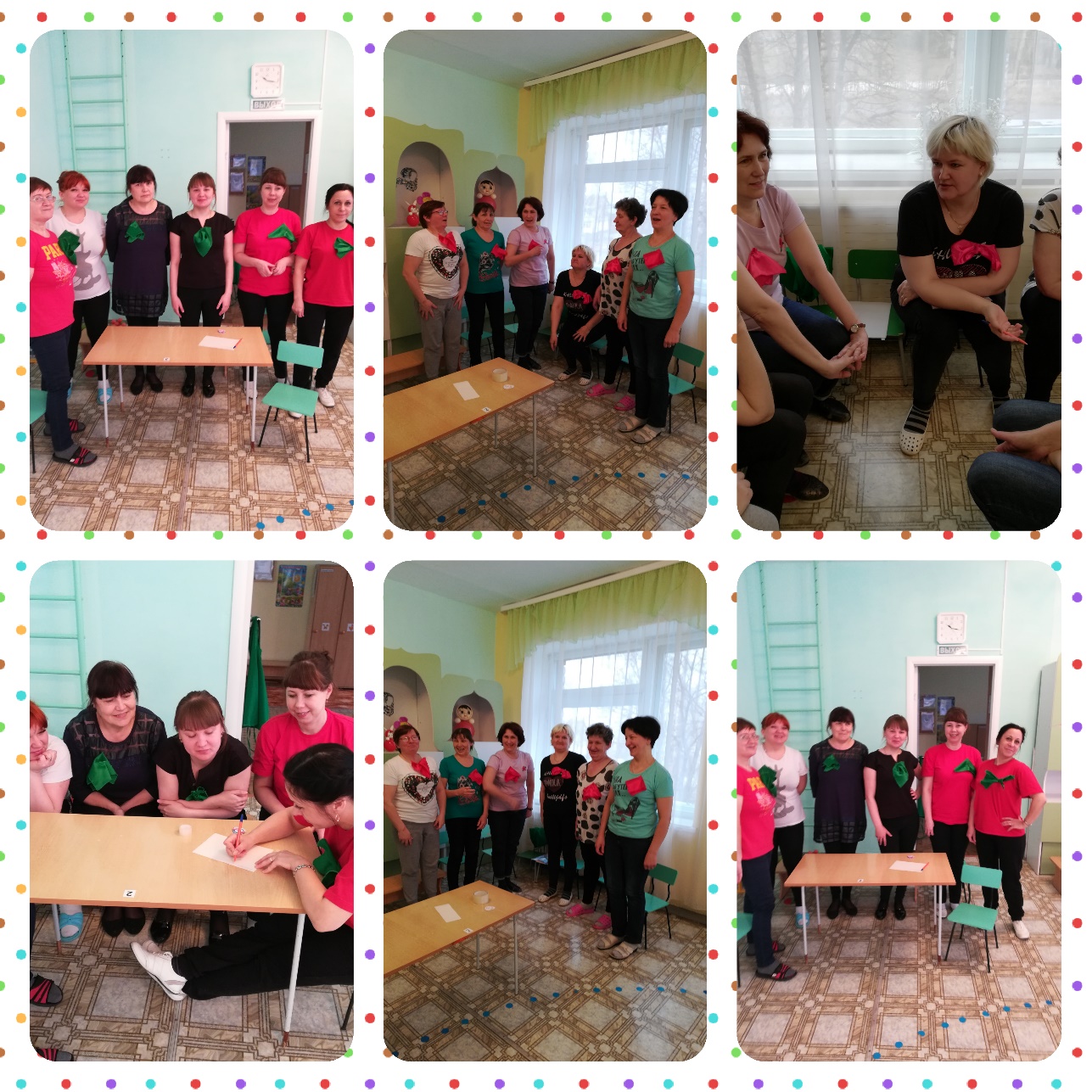 Ведущий: Уважаемые коллеги, прошу озвучить название команд.Команда : « Ух» - работаем за двух.Команда « Эх»- работаем за всех.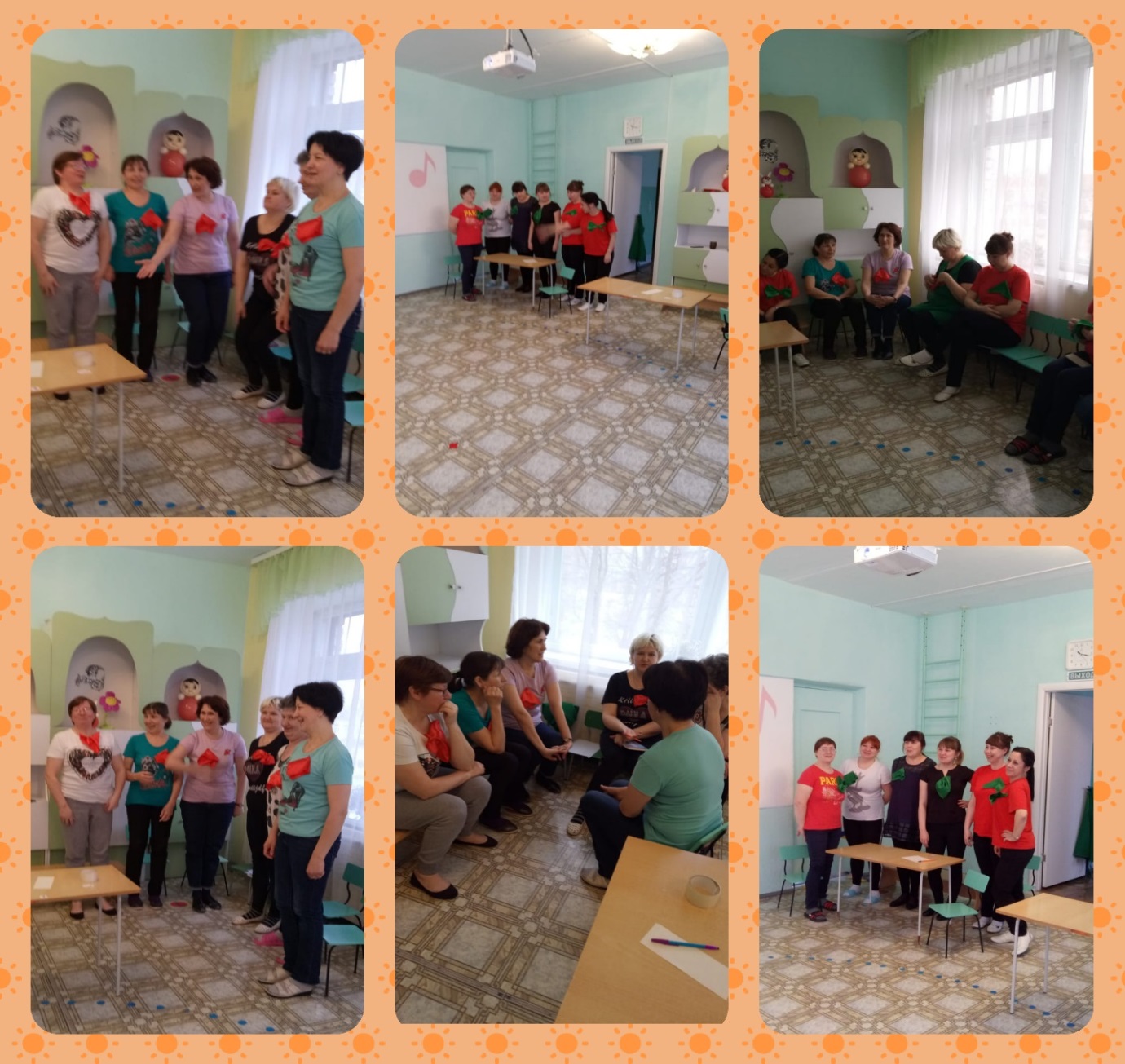 Ведущий: Первая станция « Интеллектуальная»Задание : взять предложенные конверты, подойти  к столам , и из предложенных слогов собрать слова на тему « Охрана труда»Ведущий: Какие все молодцы справились с заданием, команда :«Ух»  и команда « Эх» зачитали слова, которые у них получились .Жюри зачитывают  по 1баллу каждой команде.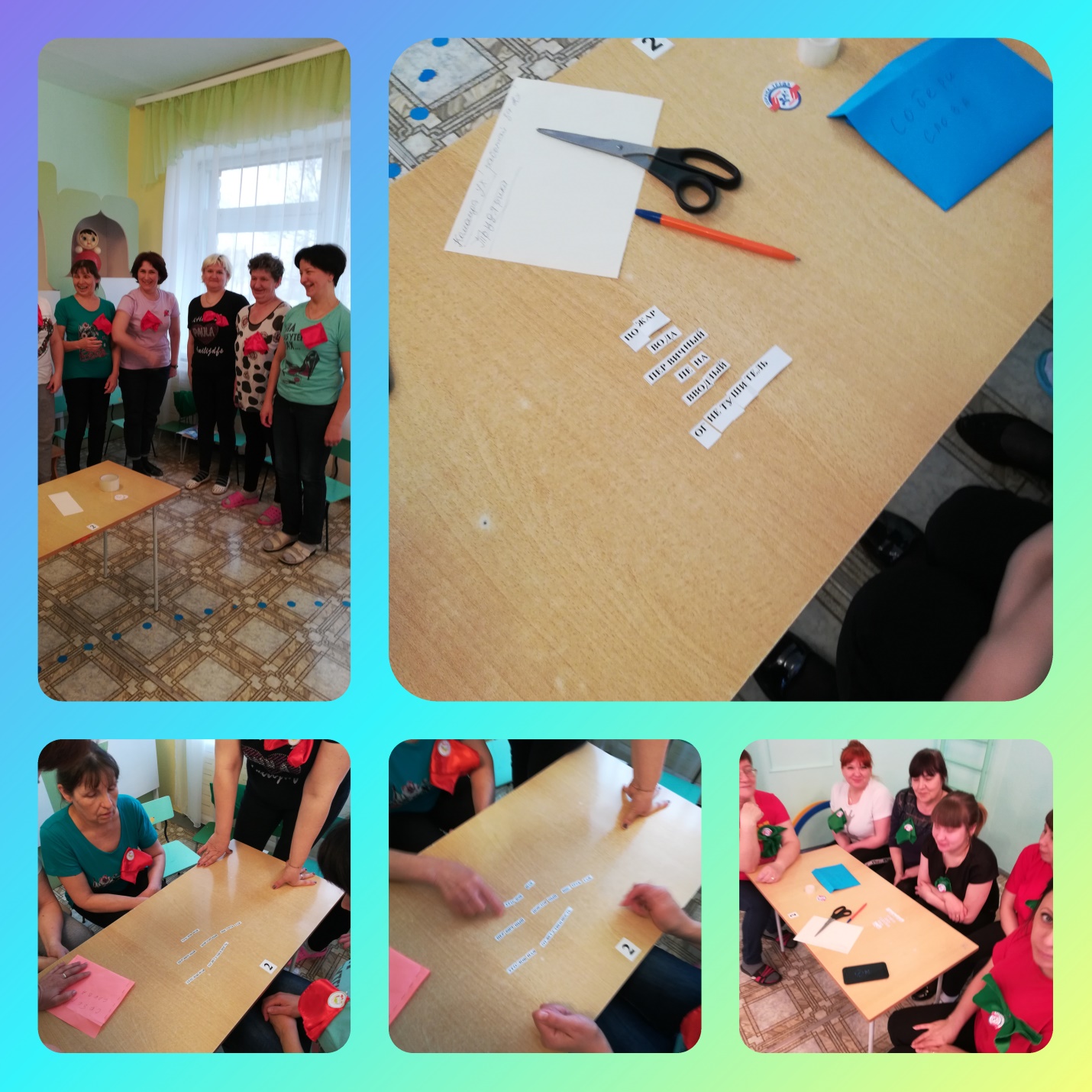 Ведущий: Вторая  станция « Медицинская »Задание: Необходимо собрать «Аптечку», нужно подойти к столу ,взять медикамент(объяснить для чего он нужен ,положить в аптечку . Ведущий: Жюри внимательно смотрели, слушали наших участников. Ваши оценки?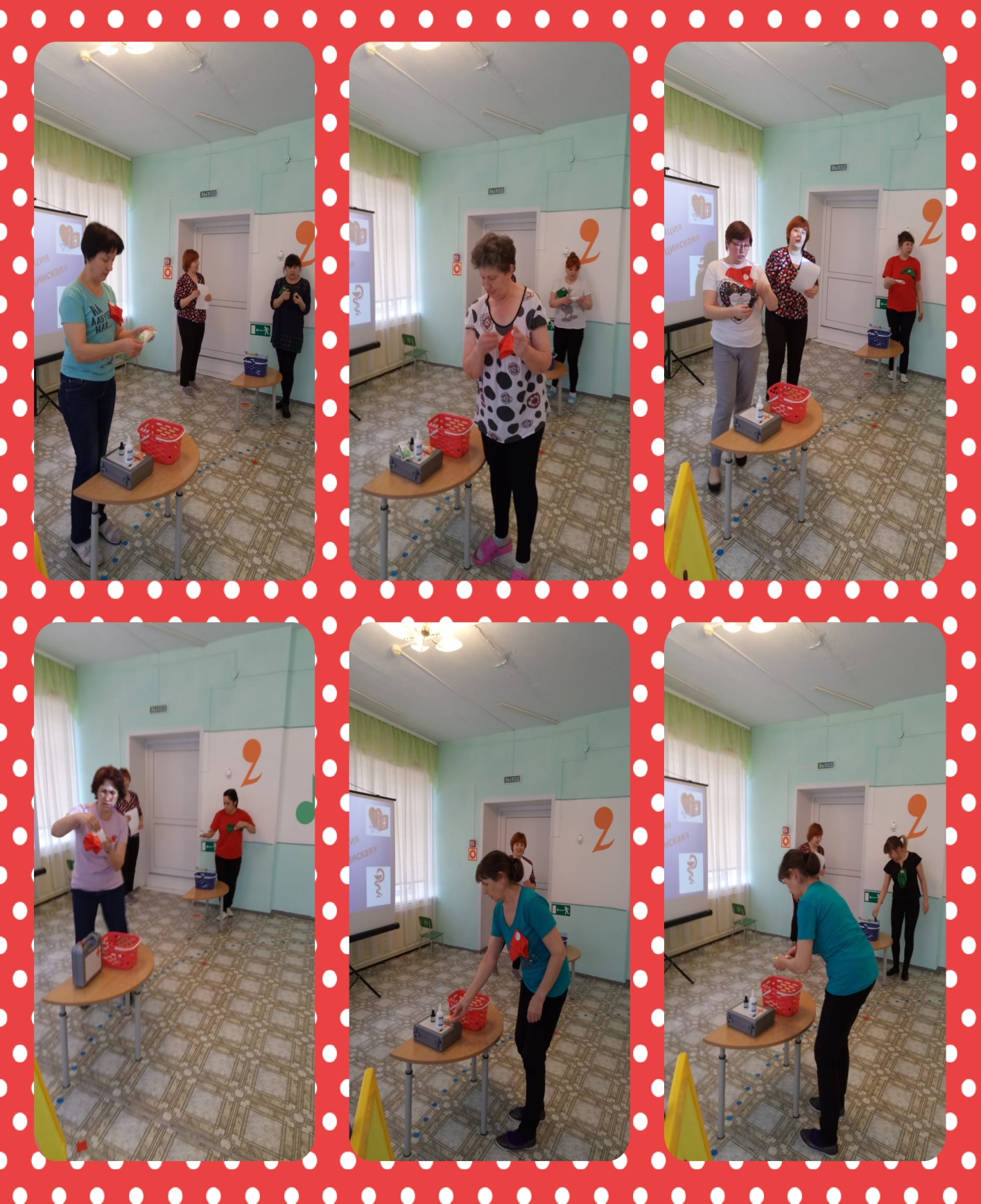 Жюри: 1:1! Идут «бок о бок»Ведущий: Третья  станция «Что? Где? Когда? »Ведущий: Уважаемые коллеги ! Вашему вниманию представляю  Кроссворд!Инструктаж по охране труда, который проходят все работники, за исключением лиц, освобожденных от первичного инструктажа, независимо от их квалификации, стажа работы и образования не реже 1 раза в полугодие по программе первичного инструктажа на рабочем месте в полном объеме.Хроническое или острое состояние работника, являющееся результатом воздействия на него вредного (вредных) производственного (производственных) фактора (факторов) и повлекшее временную или стойкую утрату им профессиональной трудоспособности и (или) его смерть.Ознакомление персонала с условиями и правилами работы, объяснении обстоятельств, задач, предотвращении возможных ошибок, объяснении возможных путей решения задачи.Отсутствие какого-либо риска.Средство защиты органов дыхания, зрения и кожи лица.Выяснение истинности, подлинности чего-либо. Вывод людей и имущества из зоны действия опасных факторов.Официальный документ (заявление), которым подтверждается соответствие условий труда государственным нормативным требованиям.Переносное или передвижное первичное средство пожаротушения.Комплекс медицинских вмешательств, проводимых с целью выявления патологических состояний, заболеваний и факторов риска их развития.Возможная опасность.Средство индивидуальной защиты лица.Набор перевязочных материалов, инструментов и приспособлений, предназначенных для оказания первой помощи.Как правило, печатная форма для регистрации событий.Средство  защиты рук, имеющее отделение для каждого пальца.Государственный орган, который осуществляет надзор и контроль за соблюдением трудового законодательства всеми работодателями на территории Российской Федерации.Инструктаж по охране труда, который проводится на рабочем месте до начала производственной деятельности.Инструктаж по охране труда, который проводит специалист (инженер) по ОТ и ПБ или лицо, на которые приказом возложены такие обязанности.Деятельность по приобретению опыта работы или повышение квалификации по специальности, а также работа по специальности в течение определённого испытательного срока, называемого испытательным стажем, для определения возможности зачисления на штатную должность.Питательная жидкость, выдаваемая по установленным нормам в профилактических целях работающим во вредных условиях.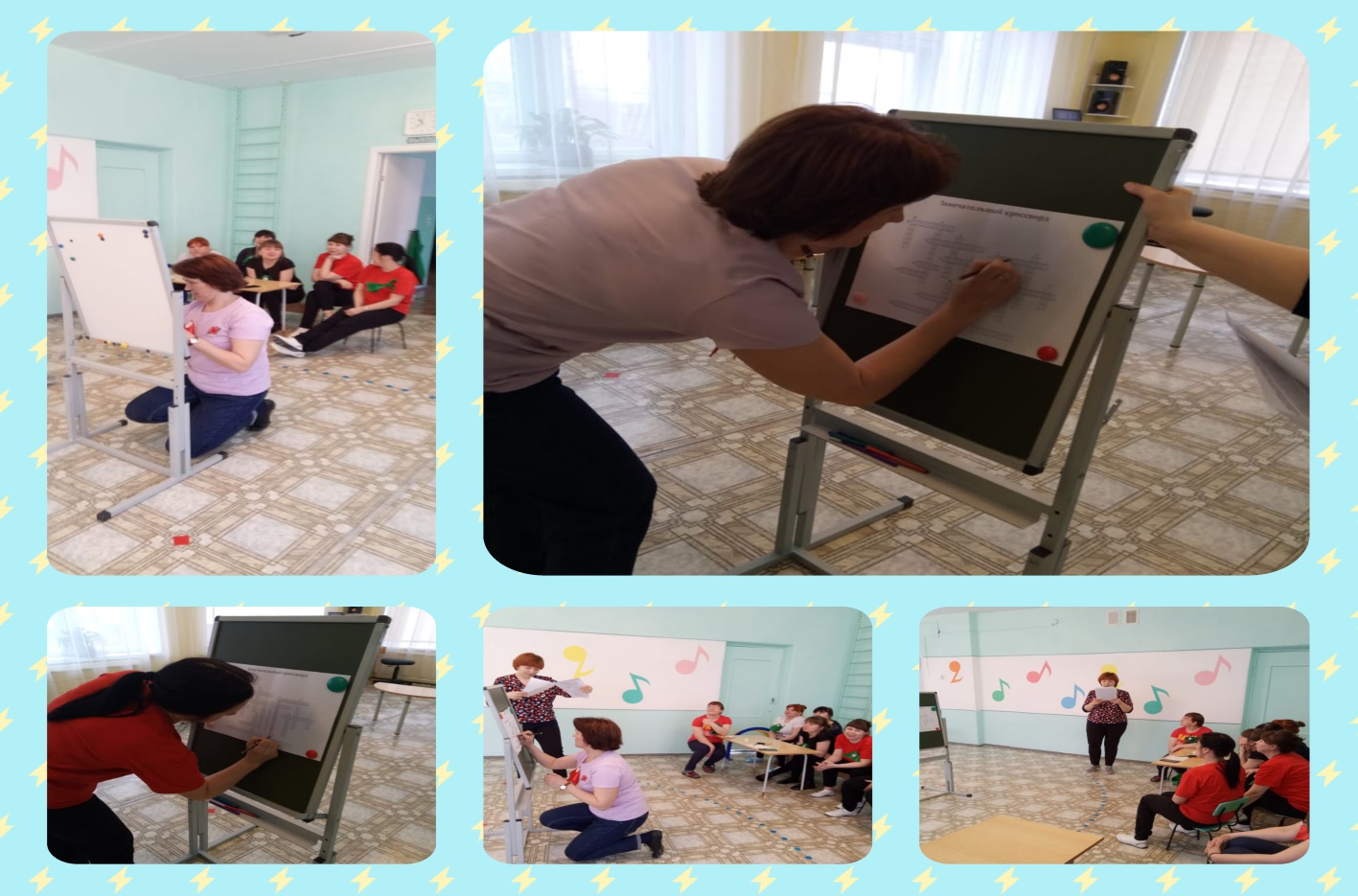 Ведущий: Я думаю, жюри вели подсчёт правильных ответов, сейчас вынесут свой вердикт.Жюри: Все ответы были правильными,(видно, освежили материал по Охране Труда) Счет: 1:1.Ведущий: Четвертая   станция: «Станция Пожарные»Каждый участник пробегает по гимнастической скамье, добегает до телефона набирает 101( Сообщает Ф.И., адрес проживания ,затем берет салфетку закрывает рот, нос )Проползает на четвереньках через туннель 
( Задымленный коридор).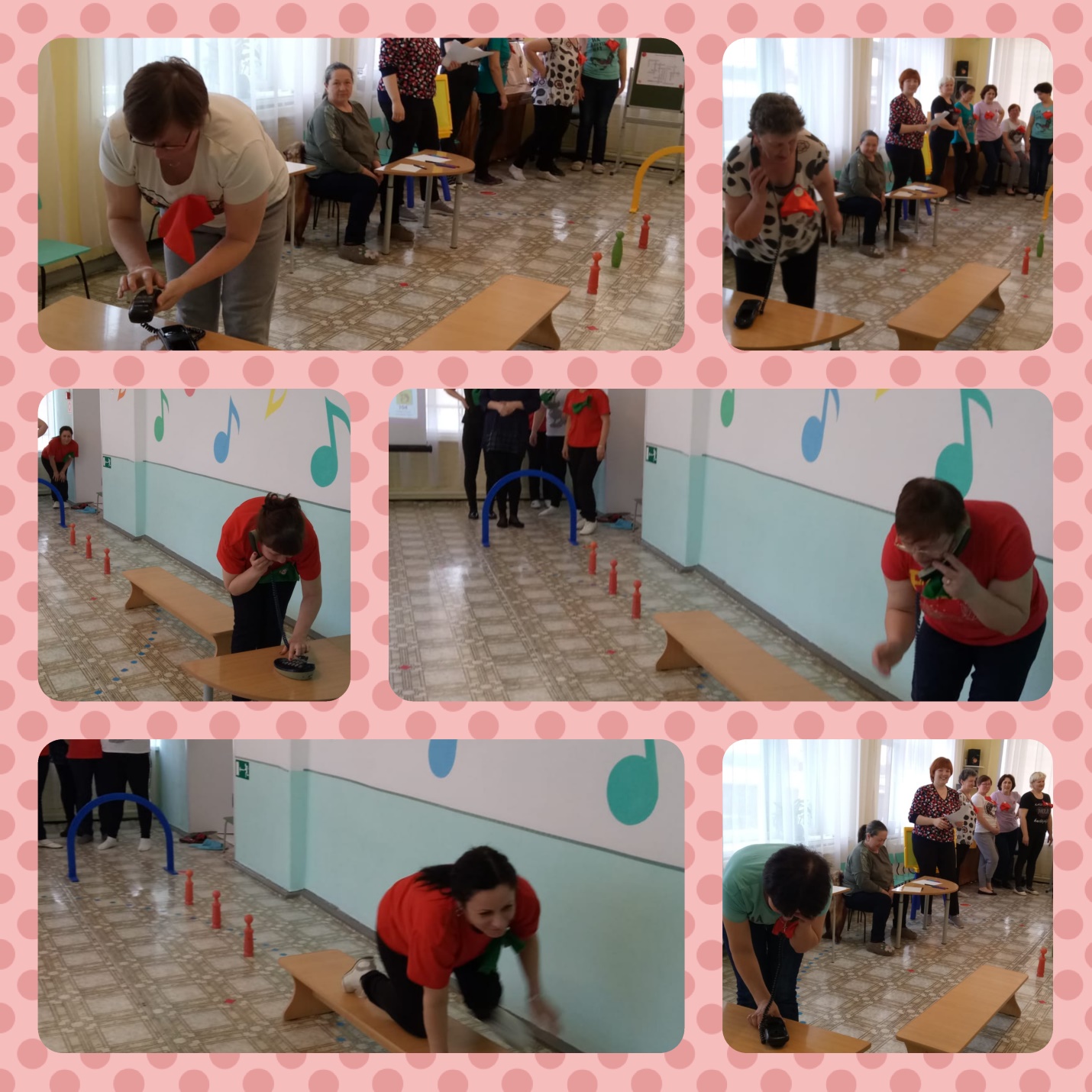 Ведущий: Пятая  станция: «Соображалки»Задание  подбери название к «Знаку» На столах конверты там разрезные « Знаки» нужно правильно подобрать название.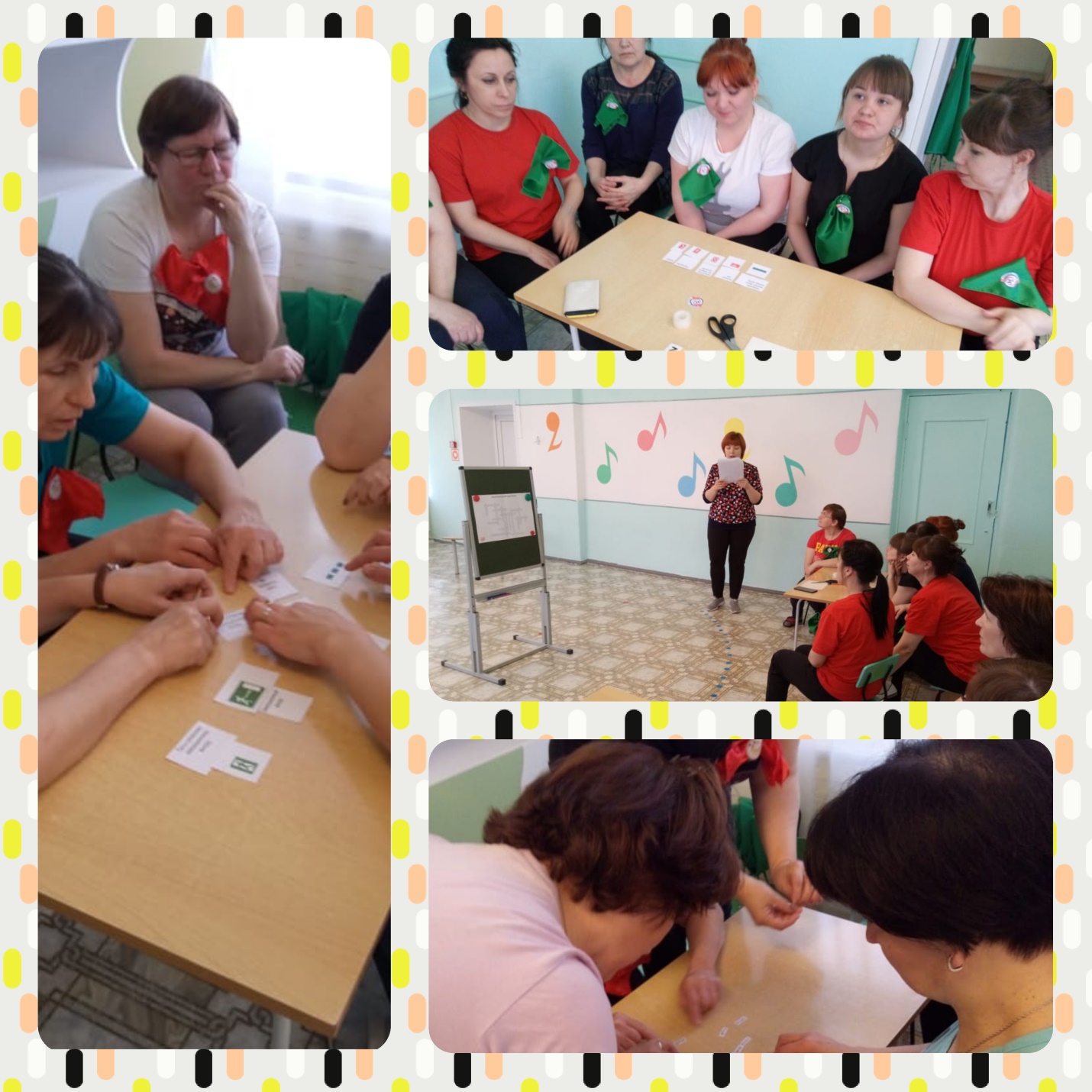 Ведущий: Умнички, быстро справились с заданием!Ведущий: Следующая станция « Награждение»! Слова жюри!Жюри: Большое спасибо , уважаемые коллеги , за интересную игру !Я думаю что вы все знаете , что всем нам жизненно необходимо соблюдать « Правила безопасности на рабочем месте»! Счет 4:4.Победила дружба!Вы настоящие Знатоки Охраны Труда!награждение  памятными значками!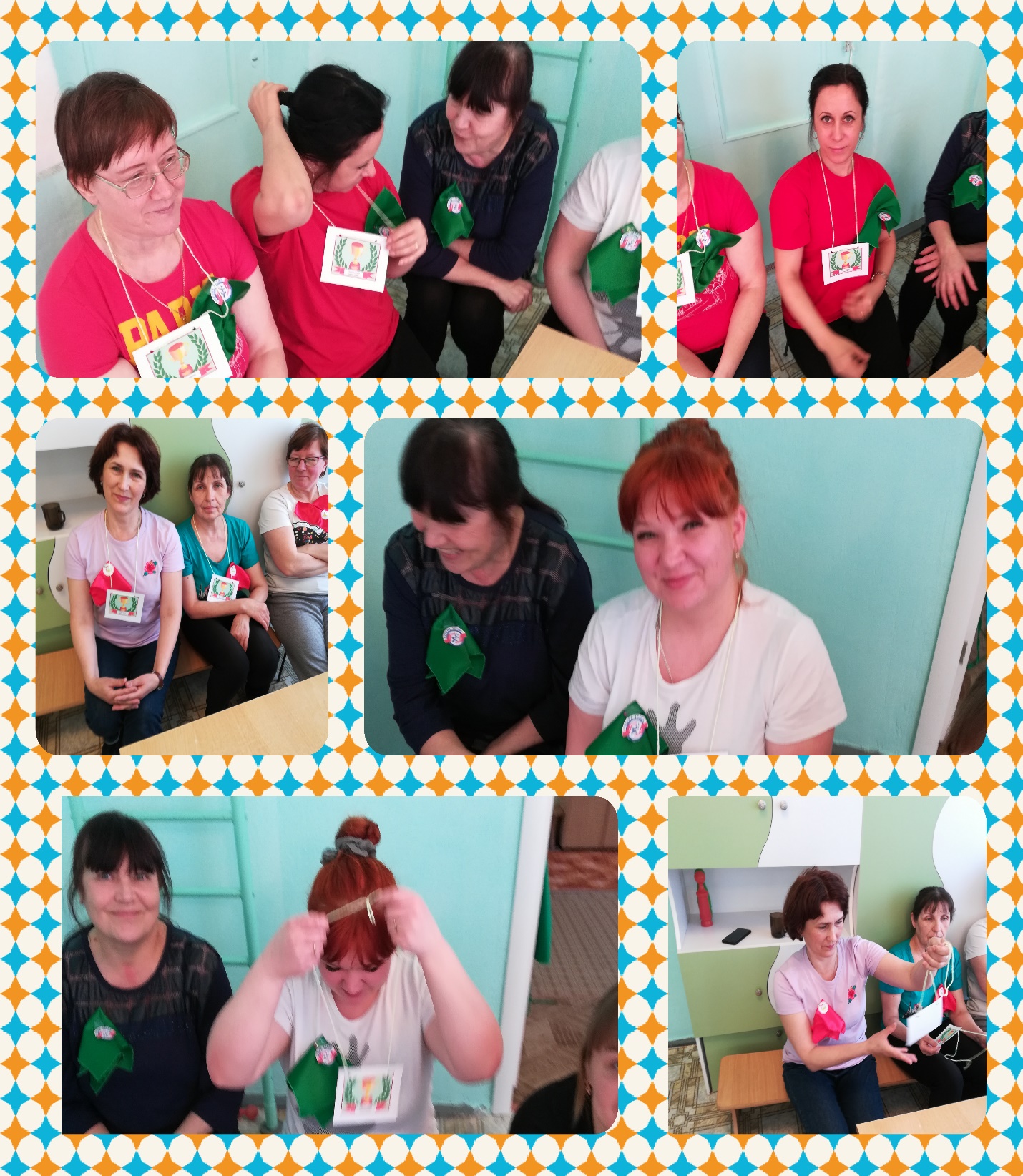 20910медосмотрог6лнп3о8декларация2икто1повторныйоув519рсш4безопасностьтирртфр1112щитоккоаз18уреатжа7эвакуация14журнал15иибвтсьпврооакеоолджргвен13аптечкаквыазаайтн16трудинспекцияии17первичный